Kinnitatud Puhastusteeninduse kutsekomisjoni  otsusega nr. 287.september 2022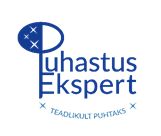 PUHASTUSTÖÖDE JUHT, TASE 5 HINDAMISSTANDARDkutseõppe tasemeõppe lõpetanuteleAmetite (ISCO) klassifikaator: 5 Teenindus-ja müügitöötajad 51 Puhastustööde juht Kutseala: Puhastusteenindus
Kutsestandardi nimetus: Puhastustööde juht, tase 5 EQF tase: 5Sisukord:Üldine informatsioonEksamitöö eesmärk, vormistamise juhend, hindamiskriteeriumid, eksami korraldus, tagasisideHindamisjuhend hindajaleLisa 1: Kooli poolt kompetentside tõendamise hindamisprotokolli näidisLisa 2: Kutseeksami protokoll1.ÜLDINE INFORMATSIOON1.1. Hindamisjuhend on koostatud Puhastustööde juht, tase 5 kutsestandardis kehtestatud kompetentsusnõuetele vastavuse hindamiseks.Eksam toimub vastavalt kutsestandardi nõuetele ning omandatavad kompetentsid on: B.2    Puhastustööde juht, tase 5 üldoskusedB.3.1 HoolduskoristusB.3.2 SuurpuhastusB.3.3 JuhendamineB.3.4 Koristustööde juhtimine1.2.  Koolis õppima asumise eelduseks on:Puhastusteenindaja-juhendaja, tase 4 kutseeksam,  Töötamine puhastustööde juhina või muul sarnasel ametikohal puhastusvaldkonnas, kus on tegemist inimeste ja protsesside juhtimisega viimase 7 aasta  jooksul vähemalt 2  aastat.Vähemalt keskharidus1.3. Hindamine toimub kahes osas:1.3.1 Esimene osa: hindamine toimub õppeprotsessi käigus kutseõppeasutuse õppebaasis ja praktikal vastavalt õppekavale ning õppekorralduseeskirjale. Õppija sooritab kirjalikke, suulisi ja praktilisi hindamisülesandeid. Hindamine viiakse läbi moodulite kokkuvõtva hindamisena. Õpilaste kompetentside omandamine kajastub kooli õppedokumentatsioonis ja kutsekomisjonile esitatavas koolipoolses tõendis.Hindajateks on kutseõpetajad, praktika juhendajad või kutseõpetajad koos kooli praktikabaasi esindajatega. Õppeprotsessis toimunud hindamise positiivne tulemus (kõigi hindamisstandardis kirjeldatud esimese osa hindamiskriteeriumide täitmine) on eelduseks teise osa hindamisele pääsemiseks.Õppetöö lõpuks valmib ka eksamitöö vastavalt esitatud juhendile. Kool määrab vastutava isiku, kes juhendab õpilast eksamitöö kirjutamisel. Juhendaja hindab eksamitöö tabelis vastavas veerus õpilase kompetentsust kõikide nõutud kompetentside ja tegevusnäitajate osas. Kutsekomisjonile esitatakse kooli poolt kompetentside tõendamise hindamisprotokoll kutse taotleja hindamise esimese osa positiivsete tulemuste kohta (lisa 1).1.3.2. Teine osa: eksamitöö kaitsmine veebis2. EKSAMITÖÖ EESMÄRK, VORMISTAMISE JUHEND, TÖÖ STRUKTUUR, HINDAMISKRITEERIUMID,  EKSAMI KORRALDUS, TAGASISIDEEksamitöö eesmärgiks on tõendada Puhastustööde juht tase 5 kutsestandardile vastavaid kompetentse. Eksamitöö vormistamine töö esitatakse  digitaalselt, etteantud vormilkompetentsid tõendatakse  tärniga ( *) märgistatud lahtrites kasutatakse kirjatüüpi Times New Roman kirja suurus on 12tekst jaotatakse lõikudekstaandridu ei kasutatakasutatud allikad viidatakse tekstis nõuetekohaselt ja nende loetelu esitatakse töö V osasinfomaterjal mis ei ole loodud antud eksamitöö raames (nt tööajatabel, tööjuhend, koristustarvikute ja -ainete loend, eelarve jm), viidatakse tekstis nõuetekohaselt lisadena (Lisa 1, Lisa 2 jne) ja esitatakse töö VI osas.Eksamitöö struktuur I osa Eksamitöö eesmärk (miks töö koostatud, miks just see objekt valitud, millised on seatud ülesanded jne)II osa  Objekti tutvustus III osa   Puhastustööde juht tase 5 kohustuslikud kompetentsid ja nende hindamine. Kirjeldada ja analüüsida vastavates lahtrites tööprotsessi, faktilisi andmeid mis  tõendavad vajalikke kompetentse. Oluline on, et kõik puhastustööde juht tase 5 kutsestandardis toodud kompetentsid on eksamitöös tõendatud. Seega tuleb valida objekt mis seda võimaldab.IV osa  Kokkuvõte  Tuua välja järeldused, muudatused, täiendavalt võib kasutada SWOT analüüsi.V osa  Eksamitöös viidatud kasutatud allikate loeteluVI osa Eksamitöös viidatud lisadLisa : Eelarve võrdlusanalüüsi tabeli näidisKooli poolt määratud juhendaja hindab iga kompetentsi tegevusnäitajate tõendamist vastavas veerus „Hindamiskriteerium täidetud / ei ole täidetud“ Iga kompetentsi tegevusnäitajate tõendamist hinnatakse ka hindamiskomisjoni poolt vastavas veerus „Hindamiskriteerium täidetud / ei ole täidetud“Hindamiskriteeriumid: Eksamitöö teema valimisel ja käsitlemisel arvestada asjaolu, et kõik standardis toodud puhastustööde juht tase 5 kutse  kompetentsid peavad leidma tõendamist. Analüüsiks võib kasutada reaalset objekti (objekti nime kasutamine ei ole vajalik), või n.ö. koostada ise objekt kui reaalset objekti ei ole võimalik kasutada.Mõlemal juhul tuleb objekt analüüsida tabelis „Puhastustööde juht, tase 5 kutse kompetentsid ja nende hindamine“, täites kõik selleks ette nähtud lahtrid ja järgida töö koostamise juhendeid (Hindamiskriteeriumid. Eksamitöö vormistamine. Töö struktuur).Kutsestandardis toodud kompetentside kõikide tegevusnäitajate tõendamiseks peavad töös olema käsitletud järgnevad teemad:B.3.1 Hoolduskoristus (tegevusnäitajad 1 ja 7)B.3.2 Suurpuhastus (tegevusnäitajad 1, 5 ja 7)B.3.3 Juhendamine (tegevusnäitajad 1, 3 ja 4))B.3.4 Koristustööde juhtimine (tegevusnäitajad 1-6)Objekti analüüsides leida üles ja sõnastada vähemalt üks arendamist vajav teema, mida muuta, parendada, nt  koristamise efektiivsus, kvaliteet, teenuste loetelu jms.Eksamitöös tuua välja selle  eesmärk. Kokkuvõttes tuua välja kas ja milliste muudatustega saavutati eksamitöö eesmärk Hiljemalt üks kuu enne kutseeksami toimumist saata eksamitöö  kutsekomisjonile. Hiljem laekunud eksamitöö ei pruugi kaitsmisele pääseda.Eksamitöö kaitsmiseks koostada 5 minutiline esitlus, milles tutvustada hindamiskomisjonile töö eesmärki, muudatusi ja kokkuvõtet.  Seejärel vastata hindamiskomisjoni liikmete küsimustele. Eksamitöö kaitsmineEksamitöö kaitsmisel kanda ette 5 minutiline slaidiesitlus, mille käigus tutvustada hindamiskomisjonile töö eesmärki, muudatusi ja kokkuvõtet.  Seejärel vastata hindamiskomisjoni liikmete küsimustele.Eksamitöö kaitsmist võidakse salvestada. Eksamitöö hindamineHindamiskomisjon jälgib, et kutse taotleja juhinduks kõikides oma tööalastes tegevustes mis kajastuvad eksamitöös kutse-eetikast, mõjutades sellega kutse mainet.Hindamiskomisjon hindab kutsestandardis toodud kompetentse vastavalt hindamiskriteeriumidele ja eksamitöö korrektset juhendile vastavat vormistamist, sh õigekeelsust ning „Koristusvaldkonna sõnavarastandardile (EVS 900:2009)“ vastavat sõnavara kasutust.Hindamiskomisjon teeb ettepaneku kutsekomisjonile kutse andmise või mitte andmise osas.Kutse andmise või mitte andmise otsustab kutsekomisjon.3. HINDAMISJUHEND HINDAJALEEnne hindamist tutvugepuhastustööde juht, tase 5 kutsestandardiga,kompetentsipõhise hindamise mõistete ja põhimõtetega,kutse andmise korraga,hindamisjuhendiga. Hindamise ajaleksami salvestamise korral teavitage sellest kutse taotlejat,vältige subjektiivsust kutse taotleja suhtes, veenduge kas kõik kompetentsid on tõendatud,vajadusel esitage täpsustavaid küsimusi.  Hindamise järelvormistab hindamiskomisjoni esimees hindamisprotokolli (Lisa 2) ja esitab selle kutsekomisjonile,eksami mitte sooritamise korral koostatakse selgituskiri põhjendustega iga kutse taotleja kohta eraldi; selgituskirjas peab olema põhjendatud kompetentsi(de) mittetäitmine.Lisa 1 Tõend ( Näidis)Kooli logo Esitatud Puhastusteeninduse kutsekomisjonile õppeprotsessis omandatudkompetentside kohta lähtudes hindamisprotokollist.Kutsekvalifikatsioonieksami 1.osa hindamisprotokollPuhastustööde juht, tase 5Kooli nimi: Kuupäev:Õppegrupp (-grupid)Võttes aluseks õpilase õpitulemused õpingute algusest, otsustasid kutse kvalifikatsioonieksami 1.osa hindajad järgmiselt:    Puhastustööde juht, tase 5 üldoskusedHoolduskoristusSuurpuhastusJuhendamineKoristustööde juhtimineKooli direktori/direktori asetäitja õppealal                                                            allkiriOsakonna juhataja KT                                                                                            allkiriKutseõpetajad                                                                                                         allkiriLisa 2OÜ PUHASTUSEKSPERT                                                                                              KUTSEEKSAMI PROTOKOLL									………..20..... a nr….______________________________________________________________________(kutseeksami nimetus ja vorm )______________________________________________________________________(kutseeksami toimumise koht)Hindamiskomisjoni esimees: 	Hindamiskomisjoni liikmed: 	……. 20….. a kutseeksam algas kell………………………. lõppes kell ……………………….Kutseeksamile registreeritud:  ………………………………………….Kutseeksamile jäi tulemata (nimed):……………………………………………………………………………………..............................………………………………………………………………………………………………Hindamiskomisjoni liikmete eriarvamused:Hindamiskomisjoni ettepanek kutsekomisjonile: Anda kutse, tase……………………………………… kutseeksami sooritajaleHindamiskomisjoni esimees: 	……………………………………….Hindamiskomisjoni liikmed		………………………………………. Jrk nrTaotleja ees- ja perekonnanimiIsikukood Taotletav kutse tase1.osa kompetentsi hindamistulemus Kooli ettepanek 2. osale lubamisekohtaGrupi nimi: Kodumajandus1Mari Maasikas4xxxxxxxxxxPTJ 5Tlubada2Priit Pohl3xxxxxxxxxxPTJ 5TlubadaJrk nrNimiTaoteldav taseOtsus kutse andmise kohta